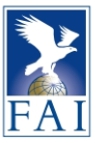 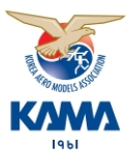 2024 FAI F3A Korean World Cup                      for Aerobatic Model AircraftBulletin 3 – 22. April, 2024Gwangnaru model airfieldSeoul,Korea (ROK )17th to 19th May  2024Organised byPrecision  Aerobatics  Korea  ( PAK )Supported byKorea Aero Models Association ( KAMA ) Opening Ceremony friday  17th May 2024Closing Ceremony sunday 19th May 2024References.A.	FAI Sporting Code Section 4 Aeromodelling CIAM General Rules 2024 Edition               https://www.fai.org/sites/default/files/sc4_vol_ciam_general_rules_24.pdfB.	FAI Sporting Code Section 4 - Aeromodelling Volume F3 Radio Control Aerobatics 2024 Edition https://www.fai.org/sites/default/files/sc4_vol_f3_aerobatics_24.pdfInvitation.Precision Aerobatics Korea  supported by the Korea Aero models Association  (KAMA) invite all FAI members to participate in the 2024 FAI F3A World Cup for Aerobatic Model Aircraft.The event will take place from 17th until 19th May 2024.  (Opening and Closing Ceremonies).Organisers.The event organiser is  Precision Aerobatics  Korea(PAK) in conjunction with the  Korea Aero models Association(KAMA).Location.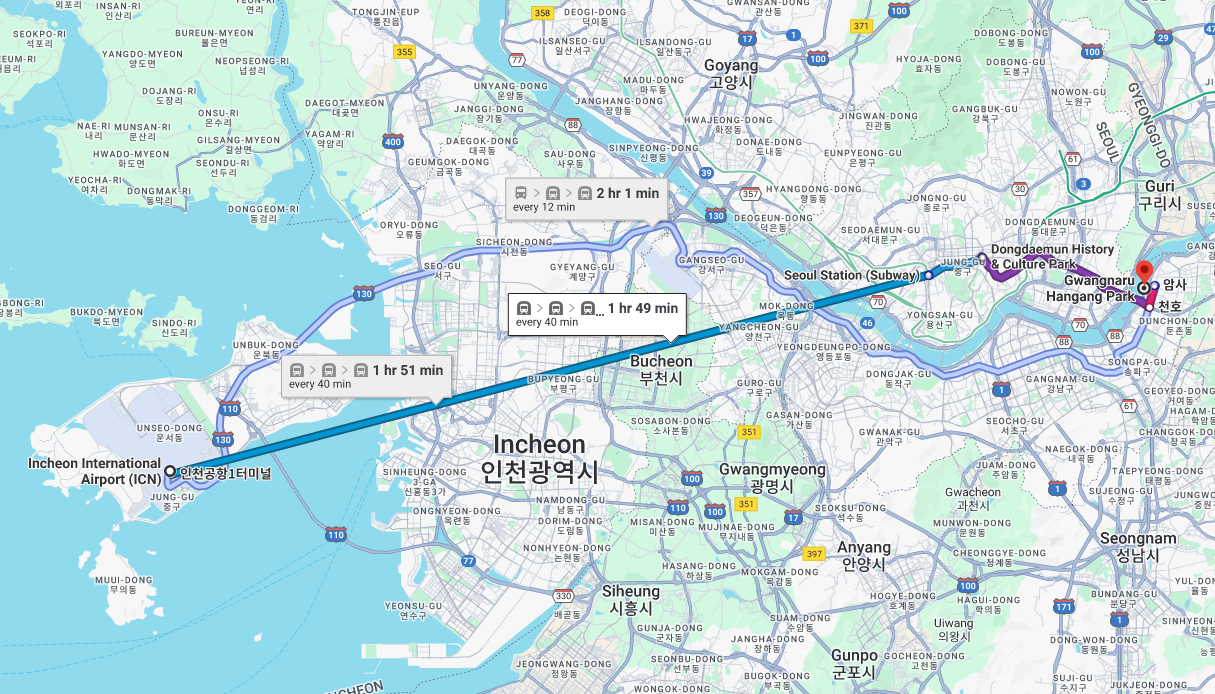 The location of the event is  Seoul Korea.    37 32 50 N, 127 07 09 ESeoul Special CitySeoul Special City)is the capital of South Koreaand a city that serves as a center of culture, humanities, politics, and economy, and serves as the central axis ofthe metropolitan areaencompassingGyeonggi-doandIncheon Metropolitan City. It is the only city in Korea designated as a special city, and as of 2023, the population is approximately 9.4 million.Seoul  is located 60 km east  from Incheon international airport   and  event place( Gwangnaru model airfield ) is located  76 km from Incheon internation aiport.There is an abundance of accommodations  within  Seoul  and near Gwangnaru model airfield  and the surrounding area for participants.  All participants  can arrive directly from each country  to Incheon international airport and there are  major car rental companies service available.The event  will be held at Gwangnaru model airfield.  It is located within Gwangnaru hangang park   The site is one of many model airfields in Korea in Seoul.    It  has one  hard runway approximately 160 meter  long that runs roughly south to north.  Weather.Average temperature in Seoul in May is 27° Celsius with an average overnight temperature of 18° Celsius.  The area has an average wind speed of 11 km/h during May.  Seoul  averages 80mm of rain in May. Event airfield  is 9m above sea level while wind is typically from the West at less than 10 kph.  Daylight hours for the event will be approximately 14 hours with sunrise around 5:25am and sunset around 7:25pm. Visa RequirementsParticipants and attendees should check with their local Korean  Embassy or Consulate regarding visa requirements for visiting Korea.  FAI Sporting Licence.Each competitor and team manager must possess a FAI Sporting Licence valid for the year of the event. This licence must be registered in the FAI licences database.  The holder of a FAI Sporting Licence may be required to produce an official document bearing their photograph and signature as proof of identity.Protests.Any protest must be presented in writing to the Event Chairman at the competition site and must be accompanied by the deposit of a fee of €50. The deposit is only returned if the protest is upheld by the FAI Jury.  It is expected that all avenues to settle matters will be extinguished before a protest is lodged. A protest is usually the last resort, if no satisfactory result has been obtained after an inquiry and then an official complaint.  Please review relevant sections of References B & D.Official Language.The official language :  English. KoreanScoring System.We will use the E scribe scoring system. Printed score sheets will be available for collection at each flight line and the central administration hub.Live scoring and live results on the Website will be possible.Lodging FAI Jury.  Park Chanil  reserved  jury  reserved juryJudges Panel.Naoya  miyamoto ( JPN )Chan chin Liang ( Chinese Taipei ) Yang yong (china )   Shin see kyun ( KOR )Park chanil ( KOR )Contest ManagementPark  soon cheonEvent Schedule     15. May.   :  practice  day     16.  May  :   practice  day     17.  May  :  2:00pm - 3:30 pm :  administration   and  model  processing                       3:30 ~ 4:00 pm  :  Opening Parade   and  ceremony                       4: 00 ~ 5: 00  pm   :  Warm-up  flight for judges ( P-25 )     18. May  :   9:00 am ~~ 12:00  preliminary    flights,  3  round                      12:00 ~ 2:00   lunch                      2:00 ~  5:00     preliminary    flights,  3  round                      5: 00 ~ 6:00 pm    warm up flight for  judges (F-25)     19. May  :  9:00 ~ 12:00 Final flights, 2 round, F-25                                (  half  no. of pilots  from  preliminary )                     12:00   Awards ceremony                       13:  00  closing ceremony AWARDS  :   best 2 of pre   plus  best 1 of finalRegistration : https://kama.escribe.ch/events.aspx?Event=7440&lang=ENEntry Fees      Senior  :    220  $     junior  :     170 $      paypal account :   kama@k-ama.org  ,  acception fee  included  Entry fees will not be accepted on site upon arrival except exceptional circumstances and with prior written agreement from the organiser. DeadlinesAll entry fees must be received not later than 30th.  April, 2024. Entry fees submitted after 30th. April. 2024  will incur a 20 % penalty.  and FoodThere are a number of hotels, Airbnb and holiday parks within the Gwangnaru  area.  We   will provide  several   residences  on next bulletine.The event site will have food and beverages available for purchase for the duration of the competition.  There are a multitude of places in Gwangnaru  for casual dining that can be booked on a day-to-day basis. Evening meals would be expected to cost US 15.00-20.00 for a main meal.Opening  BanquetThe Opening Event Banquet on 17th May 2024  will be held near  Gwangnaru air field.                    from  7:00 pm ~ 9:00 Banquet fee  :  Senior - 25$,  Junior - 20$                       paypal account :   kama@k-ama.org  ,  acception fee  included InsuranceParticipants will made Honorary Members of the KAMA  and will be covered by third‐party liability insurance covering all model aircraft accidents involving injury to others or damage to property during training and competition. Individual health coverage as well as travel insurance is recommended and should be purchased before arrival in Korea.All further insurances (health, general and driver’s liability, flying out of context of the event, legal expenses etc.) are the responsibility of individual participants.The organiser is not responsible for any kind of personal injury, loss, theft or damage to people or property during the contest including travel to/from and within KoreaFrequenciesIn accordance with FAI Sporting Code Section 4 - Aeromodelling Volume F3 Radio Control Aerobatics 2024 Edition 5.1.11 only 2.4 GHz spread spectrum radio control systems are allowed.Due to the radio frequency interference , we  strongly recommand  that  all pilots have to use some equipment for  receiver redundancy  with dual receivers.We should check the redundancy mode for fail-safe   during model processing.Model Aircraft Specifications CertificatesIn accordance with Reference B, specifically Paras C.11.1 and C.12, model aircraft, shall carry:The national identification mark followed by the FAI Unique ID number. The letters and numbers must be at least 25 mm high and appear at least once on each model.A model identification code (letters and/or numbers). This code must be different for each nominated model aircraft of the competitor. The model identification code is to appear on each main part of the model (wing(s), tail, front and rear fuselage if detachable) so that the individual parts of a competitor's different models may be separately identified. The letters and/or numbers must be at least 10 mm high and clearly visible. The identification code of the nominated models must be recorded on the Model Aircraft Specification Certificate.For the event, each NAC shall process every model and shall issue for each model aircraft a Model Aircraft Specification Certificate, provided by the FAI. A sticker, also provided by the FAI or marking to the pattern of this sticker, shall appear on each model. Each competitor must present a correctly completed FAI Specification Certificate for each model aircraft entered in accordance with the Sporting Code. Specification certificates must be signed and stamped by the National Airsport Control Organisation.Model aircraft not properly processed by their NAC, with FAI certificates and stickers, must be processed by the organiser at a cost of 8 Euro for each model.    Maximum total weight, Electric powered models with batteries,Internal Combustion     powered models with completely filled fuel tank...................5500gPractice SitesThere will be possible to practice  at Gwangnaru air-field    from  9:00 AM till 5:00 pm  on 15,16, May  and   before noon on  17,May  .Planned practice sites for the event are: 106 m  in length,  hard covered  runaway  andPlanning of practice  would be pre-arranged  with  us.Feel free to contact  with Contest manager Miss Park soon cheon.       ( 82-10-3712-4742 ,  82-10-8971-0896 )National  Drone LicenseWe  prepare the temporary national  drone license.It is  Korean  Government requirement that you must have approval of a property owner to fly.  It should be required  for  this temporary license  with your Birthday.It should be filled  in registration.There are also needed to attatched  piolt’s photo   and  plane’s photos ( viewed from front  and from side )  via  e-mail ,  beaton@naver.com  AttachmentSite Layout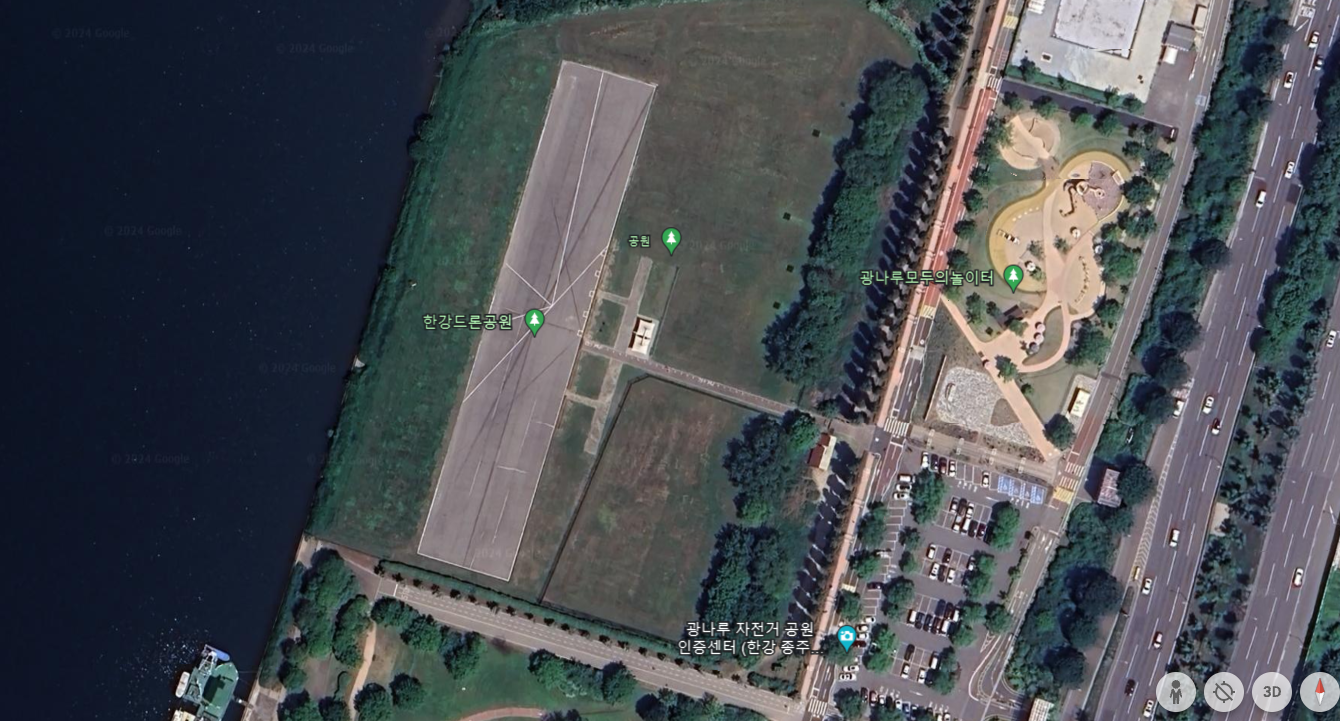   2.  Accommodations       a.     http://seoulyh.go.kr/.en/      b.   https://www.airbnb.com/s/seoul/homes3.  rental  car       https://www.rentalcars.com/NameNationalityBirthday/Passport No.               plane namemanufacturer of plane/product No.Total weightWidth/ lengthPhotos of plane( front, side- 1 each ) , be attatched to e-mail Photo of pilot( same with Passport ),be attatched to e-mail